RESUMEMurugappan.325379@2freemail.com 	Murugappan 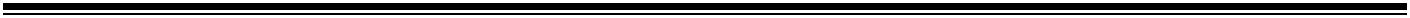 OBJECTIVE:To be exceptionally well organized with a track record that demonstrates Self motivating, creativity and vision to achieve both personal and institutional goals. To be a part of team work, and dedication towards responsibilities.WORK EXPERIENCE :Pricol Private Limited	June 2010-January 2016Coimbatore, IndiaFitter and Lathe OperatorAssembly of the gears in the gear box to attain the respective specifications.Shaping of mechanical components and equipment by material removal using hand tools.Co-ordinate and work in a team environment.Application of fine tolerances to machined surfaces when fitting gearing, seals etc. to shafts and hubs.Ability to sketch and accurately measure mechanical components from Gearboxes and other Drive Equipment.Move controls to set cutting speeds and depths and feed rates, and to position tools in relation to work pieces.Position, secure, and align cutting tools in tool holders on machines, using hand tools, and verify their positions with measuring instruments.Study blueprints, layouts or charts, and job orders for information on specifications and tooling instructions.Determine material requirements and operational sequences.Install holding fixtures, cams, gears, and stops to control stock and tool movement, using hand tools, power tools, and measuring instruments.Tamilnadu Transport Authority	February 2004-May 2010Karaikudi, IndiaFitterDetailed knowledge of the engine parts.Dismantling of the engine with the respective tools.Study the blueprint of the engine to know the detailed dimensions.Finding the defective parts in the dismantled engine.Carry out the rework for the defective parts.Changing of the worn out parts of the engine with new parts as per the drawing.Assembly of the engine with the help of the respective tools.EDUCATIONAL QUALIFICATION:SKILLS:Machining.Auto Cad.Sketching and reading of drawings.Assembly and disassembly.Dimension measurement.Teamwork.MS-Office.LANGUAGES KNOWN:TamilEnglishHindiHOBBIES:Reading Book,Cricket & Football.PERSONAL PROFILE :NameDate of BirthGenderMarital StatusNationalityDECLARATION:MURUGAPPAN 06/06/1981MaleUnmarriedIndian,I hereby declare that all details furnished above are true to my knowledge and belief.Thanks & Regards,Kumaravelu.EXAMINATIONBOARD/UNIVERSITYYEARAGGREGATEI.T.I (FITTER)NATIONAL COUNCIL FORNATIONAL COUNCIL FOR200062%VOCATIONAL TRAINING200062%VOCATIONAL TRAININGI.T.I KEERANUR TRICHYSSLCTAMILNADU PUBLIC199760%SSLCBOARD EXAMINATION199760%BOARD EXAMINATION